KINGSTON PHILOSOPHY CAFÉ UPDATE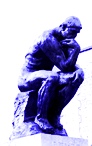 April 2013ALSO OF INTEREST  The London School of Philosophy (Link)  I can vouch for the excellence of this institution.Has Courses starting in April on the following subjects: Derrida, Hume, Reading Group: Nozick’s Anarchy, State and Utopia, Walter Benjamin: Early Writings 3, How to Think About the Mind, Existentialism 2, Hellenistic Philosophy, Poverty, Wealth and Identity, Logic 2, Philosophers of Otherness, Practical EthicsThe fees for all courses are £100 or £75 concessions unless otherwise stated.  For more information see enrolment.  I  The current Royal Institute of Philosophy London Lecture Series is on Philosophical Traditions, with talks on Buddhism, the continental and analytic divide, Daoism, African Philosophy, Jewish thinking, Feminism, Islamic philosophy, and more - see the list and dates of talks at http://www.royalinstitutephilosophy.org/page/36. 3rd – 22nd June, The Meddlers Theatre Company presents "Socrates and His Clouds" by William Lyons, at the Jermyn Street Theatre, London SW1. Online booking should start - See poster here.In Kingston and nearby Kingston Skeptics in the Pub meets on the first Thursday of every month at the Ram Jam Club. And members who live or work near Ealing might like to check out Ealing Skeptics in the Pub too. 
 Cafe Scientifique in meets last Tuesday of the month Woody's, Ram Passage, Kingston-upon-Thames, KT1 1HH.